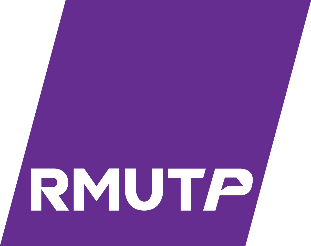 ใบสมัครเข้าร่วมการประกวด “เด็กดีเพื่อสังคมไทย ปี4” มหาวิทยาลัยเทคโนโลยีราชมงคลพระนครประวัติส่วนตัวชื่อ-นามสกุล ................................................................................................................ ชื่อเล่น ...........................วัน เดือน ปีเกิด ...................................................................... อายุ .................. ปี ศาสนา ................................ที่อยู่ปัจจุบัน .......................................................................................................................................................................................................................................................................................................................................กำลังศึกษาอยู่ในระดับชั้น ........................................................................... เกรดเฉลี่ยสะสม ............................โรงเรียน ....................................................................................................... จังหวัด ..........................................เบอร์โทรศัพท์มือถือ .........................................................................เบอร์โทรศัพท์บ้าน .....................................E-MAIL ……………………………………………………………………… Line ID………………………………………………………….ความสามารถพิเศษ ……………………………………………………………………………………………………………………………..ประวัติครอบครัวชื่อบิดา ..................................................................................................................... อายุ ………………………… ปีอาชีพ .....................................................................................            ยังมีชีวิตอยู่                ถึงแก่กรรมชื่อมารดา .................................................................................................................. อายุ ………………………… ปีอาชีพ .....................................................................................            ยังมีชีวิตอยู่                ถึงแก่กรรมชื่อผู้ปกครอง ............................................................................................................ อายุ ………………………… ปีอาชีพ ..................................................................................... เบอร์โทรศัพท์มือถือ ...........................................สถานที่ติดต่อ .......................................................................................................................................................ข้าพเจ้าได้เข้าร่วมหรือได้ทำกิจกรรมทางด้านจิตสาธารณะประโยชน์ ด้านวิชาการ และด้านสืบสานศิลปวัฒนธรรมที่มีประโยชน์ต่อสังคม หรือโรงเรียนในสังกัดของข้าพเจ้า ดังนี้ด้านจิตสาธารณะประโยชน์..........................................................................................................................................................................................................................................................................................................................................................................................................................................................................................................................................................................................................................................................................................................................................................................................................................................................................................................................................................................................................................................................................................................................................................................................................................................................................................................................................................................................................................................................................................................................................................................................................................................................................................................................................................................................................................................................................................................................................................................................ด้านวิชาการ ....................................................................................................................................................................................................................................................................................................................................................................................................................................................................................................................................................................................................................................................................................................................................................................................................................................................................................................................................................................................................................................................................................................................................................................................................................................................................................................................................................................................................................................................................................................................................................................................................................................................................................................................................................................................................................................................................................................................................................................ด้านสืบสานศิลปวัฒนธรรม .......................................................................................................................................................................................................................................................................................................................................................................................................................................................................................................................................................................................................................................................................................................................................................................................................................................................................................................................................................................................................................................................................................................................................................................................................................................................................................................................................................................................................................................................................................................................................................................................................................................................................................................................................................... รูปถ่าย (ถ่ายไม่เกิน 6 เดือน) ชุดนักเรียน ขนาด 4x6 นิ้วรูปถ่าย (ถ่ายไม่เกิน 6 เดือน) ชุดนักเรียน ขนาด 4x6 นิ้วหนังสือรับรอง “เด็กดีเพื่อสังคมไทย ปี4” มหาวิทยาลัยเทคโนโลยีราชมงคลพระนครข้าพเจ้า (ชื่อ-สกุล) ...................................................................................... ตำแหน่ง .........................................สถานที่ทำงาน .....................................................................................................................................................เบอร์โทรศัพท์มือถือ .................................................................. เบอร์โทรศัพท์ที่ทำงาน.....................................ขอรับรองในความประพฤติของ ................................................................................. มีความประพฤติเรียบร้อยและได้ทำกิจกรรมทางด้านจิตสาธารณะประโยชน์ ด้านวิชาการ และด้านสืบสานศิลปวัฒนธรรมที่มีประโยชน์ต่อสังคมหรือโรงเรียนตามที่ได้ให้ข้อมูลไว้ในใบสมัครนี้ เป็นความจริงทุกประการลงชื่อ ............................................................................(..........................................................................)อาจารย์ / ครูประจำชั้นของผู้สมัคร